Umwelt im Unterrichtwww.umwelt-im-unterricht.deArbeitsmaterial (Sekundarstufe)Simulation der KlimapolitikDer Ausstoß von Treibhausgasen muss begrenzt werden, um schwerwiegende Veränderungen im Klimasystem zu verhindern – darin ist sich die Klimapolitik einig. Wie dies jedoch konkret geschehen soll, darüber wird häufig kontrovers diskutiert. Zwei Instrumente der Klimapolitik sind der Emissionshandel und die CO2-Steuer.  Hinweise für LehrkräfteWas gehört noch zu diesen Arbeitsmaterialien?   Die folgenden Seiten enthalten Arbeitsmaterialien zum Thema der Woche „Klimapolitik – Instrumente für den Klimaschutz“ von Umwelt im Unterricht. Zu den Materialien gehören Hintergrundinformationen, ein didaktischer Kommentar sowie ein Unterrichtsvorschlag. Sie sind abrufbar unter: https://www.umwelt-im-unterricht.de/wochenthemen/klimapolitik-instrumente-fuer-den-klimaschutz/ Inhalt und Verwendung der ArbeitsmaterialienDas Material umfasst Infokarten, welche verschiedene Industrieunternehmen darstellen mit unterschiedlichem CO2-Ausstoß, Gewinn- und Kostenmargen sowie Modernisierungskosten. Letztere werden wie Gewinn und Kosten in Geldeinheiten gerechnet (ein Schraubenschlüssel entspricht einer Geldeinheit). Die Schüler/-innen nehmen in Gruppen die Rolle der Industrieunternehmen ein und simulieren den Emissionshandel und die CO2-Steuer. Die weiteren Materialien stellen Emissionszertifikate dar, welche ebenfalls für die Simulation benötigt werden. Hinweis: Die Werte der Infokarten für die jeweiligen Industrieunternehmen sind so gewählt, dass sie für die Simulation Sinn ergeben. Sie entsprechen nicht der Realität. Übersicht über die ArbeitsmaterialienMaterialblatt 1 Infokarten Industrieunternehmen	1Materialblatt 2 Emissionszertifikate	4Material für die SimulationenMaterialblatt 1
Infokarten Industrieunternehmen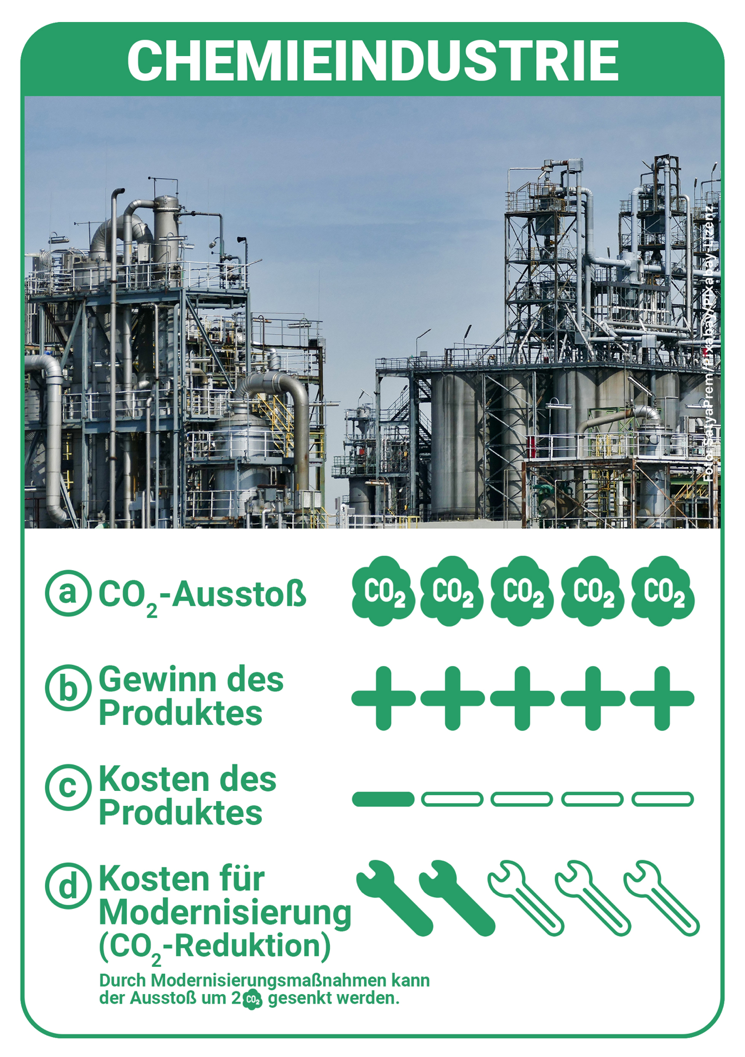 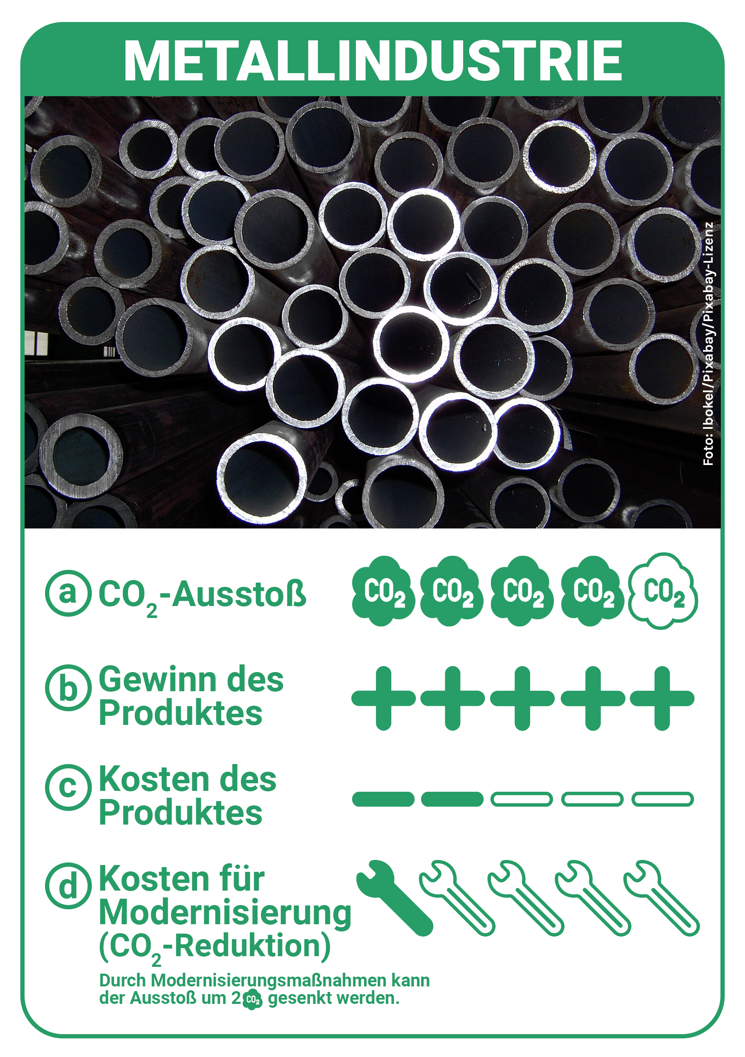 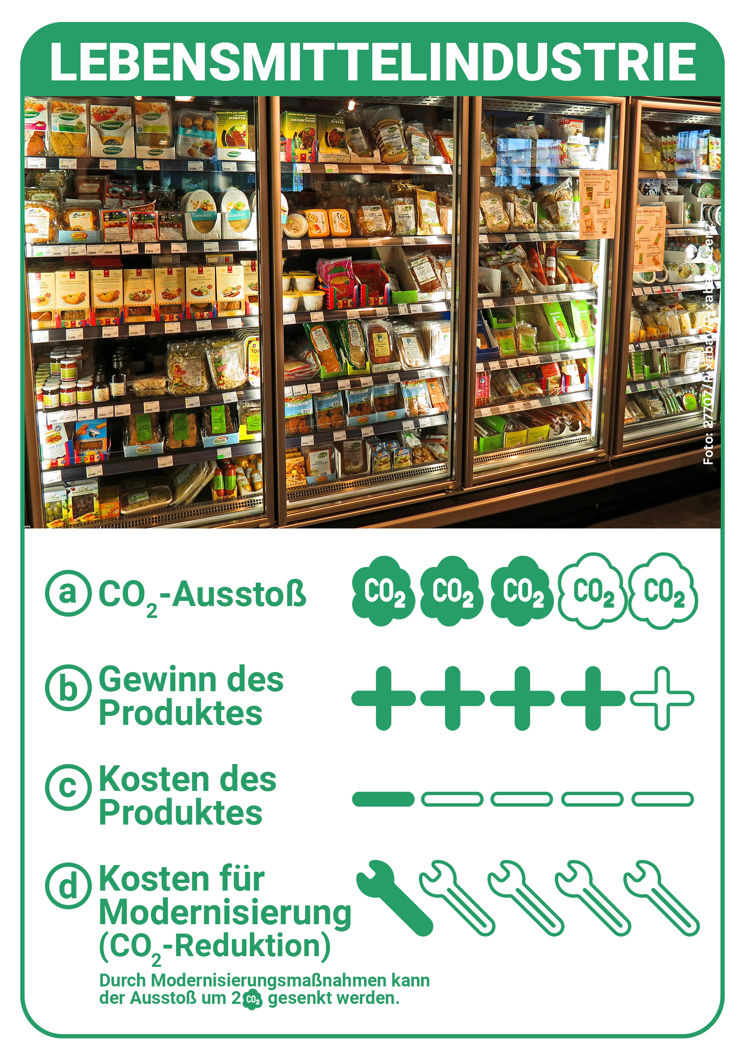 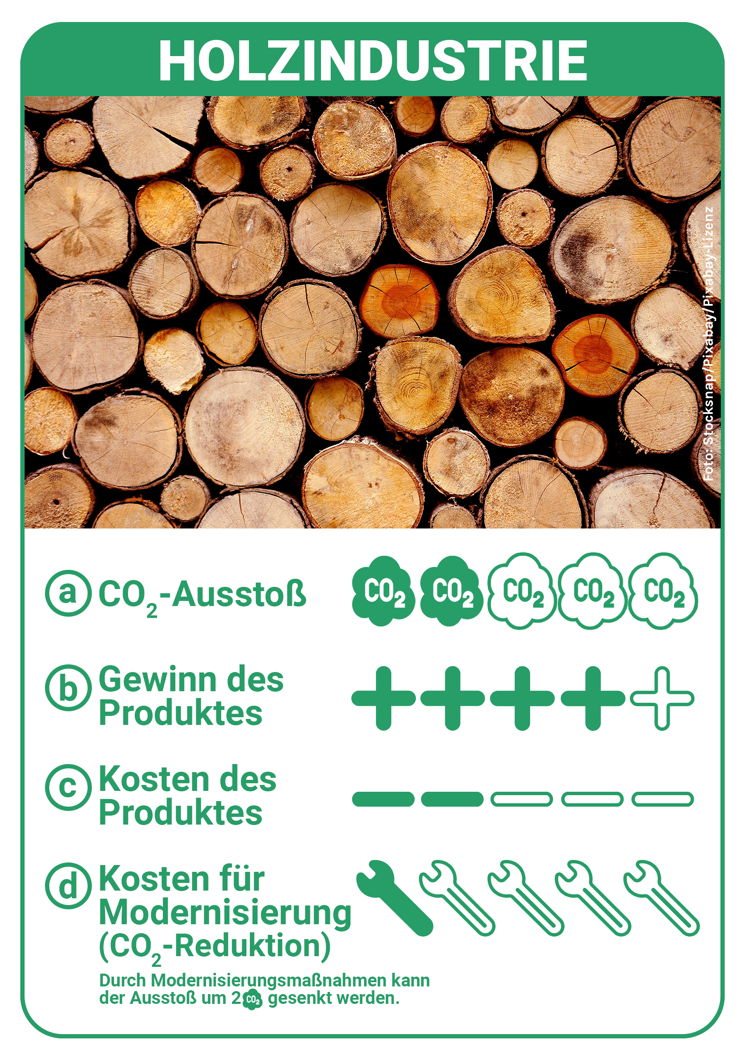 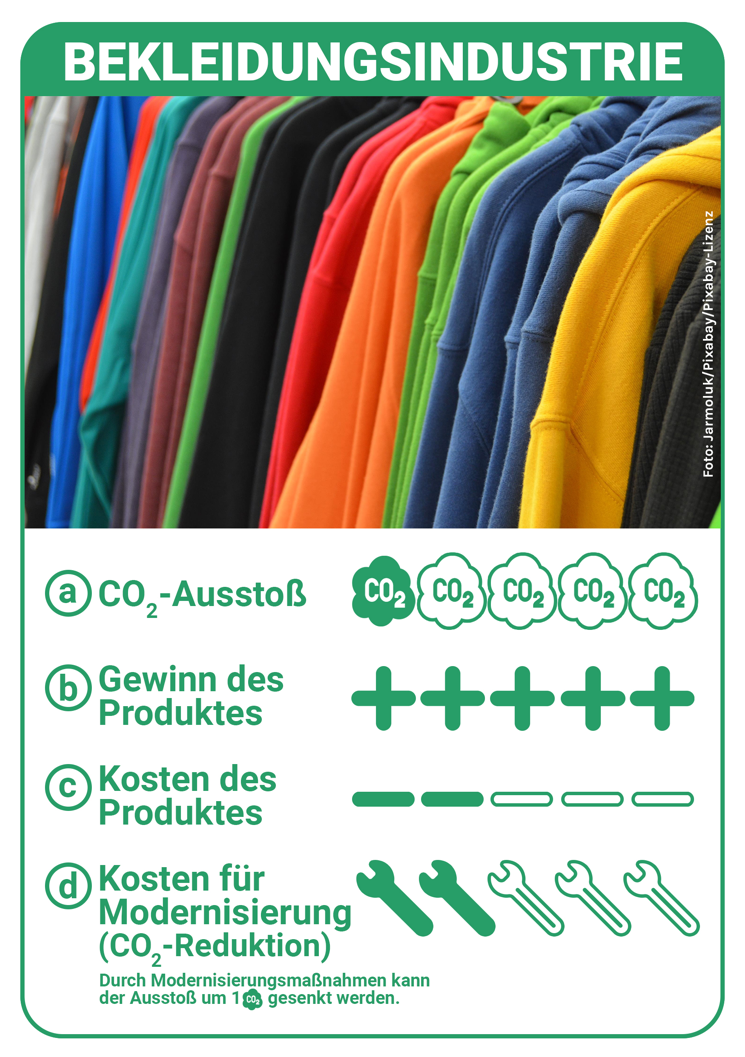 Materialblatt 2
Emissionszertifikate 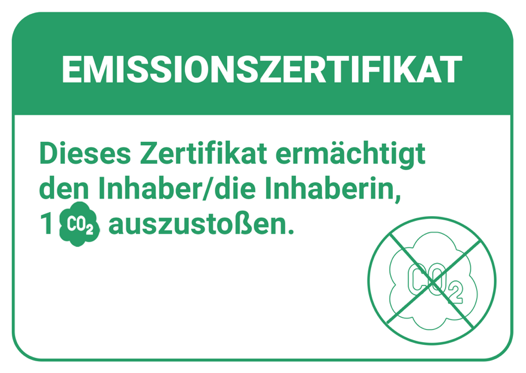 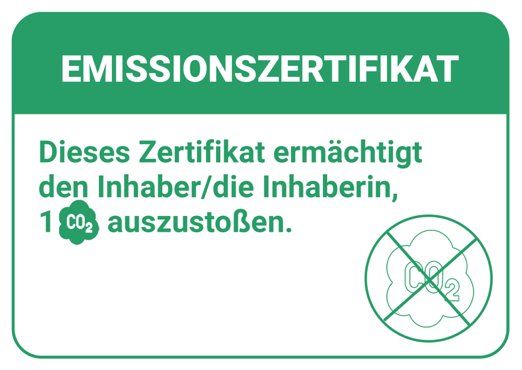 